山东省2022年普通高中学业水平等级考试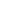 历史参考答案一、选择题1．A  2．C  3．B  4．A  5．D  6．A  7．C  8．D  9．D  10．B  11．C  12．B  13．A  14．B  15．C二、非选择题16．改革史实举例：改革措施方面：改州郡县三级制为州县两级制；改州为郡；多次增置、裁并州（郡）县；建立了地方政区巡察制度。改革结果方面：郡县分布北密南疏；黄河中下游等地区郡县相对密集。分析说明：层次1：只列举隋代政区改革的具体史实，不能在史实与材料二之间建立联系。层次2：结合隋代政区改革的具体史实，能在史实与材料二之间建立起联系，但只是从历史、地理、政治三个角度对材料二的观点加以印证。层次3：结合隋代政区改革的具体史实，从历史、地理和政治角度在史实与材料二之间建立起逻辑联系，能对材料二的观点进行综合评述，并提出创新性认识。例如：行政区划改革是多种因素综合作用的结果，不能单从某一方面进行解释；除历史、政治、地理的角度外，还可以从其他角度进行解释等。（若从其他角度作答，言之有理，即可得分）17．（一）社会关注的原因：作答角度：（作答应主要包括三个角度）能从近代中国社会处于转型期，新旧思想冲突激烈的时代背景角度作答；能结合陈独秀等人的社会活动，从五四新文化运动对事件的推动角度作答；能结合李超与家庭的矛盾，从李超之死与当时社会的关系角度作答。（若从其他角度作答，言之有理，可的情给分）层次划分：（按照不同层级对每个角度的阐述进行评价）层次1：作答角度具有一定合理性，说明不够充分，表述不够完整；层次2：作答角度合理，能密切联系材料和所学知识，说明完整、充分，逻辑严密。（二）新生的出路：层次1：能分别概括三人的观点，并进行简要说明；层次2：能结合三人的观点，从个人解放、社会改良、制度变革的关系角度进行较为充分的阐述；层次3：在对三人观点的论述中，能提出自己的见解，并结合史实，阐明在马克思主义指引下进行彻底的革命是“李超们”获得新生的根本途径。18．（一）信息提取信息举例：（1）材料性质类信息：1952年的宣传画《工人新村》；（2）经济生活类信息：工厂、自来水、自行车、电灯、生产模范锦旗、玩具飞机和玩具汽车等；（3）政治寓意类信息：红旗、向日葵、鸽子、报纸等；（4）场景主题类信息：整齐的房子、干净的街道、喜悦的表情、和谐融洽的氛围等。（若能提取其他信息，合理即可）层次要求：层次1：提取信息不够完整，只能从材料中获取部分零散的有效信息；层次2：提取材料信息比较全面，并能对信息进行合理的分类归纳。（二）历史阐述阐述角度：（阐述应主要包括三个角度）（1）结合工厂、生产模范锦旗等信息，联系新中国成立后恢复国民经济的努力，从人民对美好生活向往的角度阐述；（2）结合鸽子、和谐融洽的氛围等信息，联系新中国成立后巩固政权的一系列斗争，从社会稳定、人民热爱和平的角度阐述；（3）结合红旗、向日葵等信息，从人民拥护党的领导、认同新生政权的角度阐述。（若从其他角度阐述，言之有理，也可酌情给分）层次要求：（按照不同层级对每个角度的阐述进行评价）层次1：能在历史信息和相关历史现象之间建立起简单联系，并加以简要说明；层次2：能结合时代背景，在历史信息和相关历史现象之间建立起密切联系，并在概括归纳的基础上，进行完整、充分的阐释说明。（三）历史表述层次1：不能表述成文，思路不清，词不达意；层次2：能表述成文，思路不够清晰，语言不够流畅；层次3：能表述成文，思路清晰，逻辑严密，语言流畅。19．（1）图6：从早期人类文明多元、独立发展的角度作答；从人类文明由分散逐步走向区域性联系的角度作答；从扩张战争、人口迁徙、商贸活动是文明交流和联系的途径角度作答。图7：从以农业文明的视角看人类文明发展的角度作答；从人类文明发展不平衡的角度作答。（2）设计：层次1：主题设计不够恰当，只与当时人类文明发展有一定联系；层次2：主题设计比较恰当，能反映当时人类文明发展的整体趋势和特征；层次3：主题设计恰当、准确，反映人类文明整体特征，并有进一步的介绍。理由：层次1：说明比较宽泛，与主题联系不够密切；层次2：说明与主题相符合，叙述比较合理；层次3：说明契合主题，叙述完整、充分，表述准确。